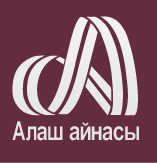 22 мамыр 2012Колледж түлектерінің ҰБТ-ға қарсылығы олардың білім сапасының таяздығынан емес пе?

Жолдасбек МӘМБЕТОВ, Әл-Фараби атындағы ҚазҰУ-дың доценті, филология ғылымының кандидаты:

– Әбден мүмкін. Әлбетте, колледж мұғалімдері оны жоққа шығарады. Бірақ шындығы сол ма деймін. Мектепте нашар оқитындарды тоғызыншы сыныптан кейін колледжге кетуге үгіттейді, ол рас. Негізі, колледж түлектерін де ҰБТ тапсыруға міндеттеу дұрыс болды. Олар неге қатарластары сияқты білім деңгейін айқындау сынынан өтпейді деп ойлаушы едім бұрындары. Балалардың бір-бірінен еш артықшылығы жоқ. Біреулер 11 жыл оқып, ҰБТ тапсырады, енді біреулер не мектепте, не колледжде, не ЖОО-да мемлекеттік тест тапсырмайды. Бұл – әділетсіздік. 

Даурығып жүргендер «біз техникалық және кәсіптік білім алып жүргенде мектеп бағдарламасын ұмытып қаламыз» деген уәжді алға тартады. Сонда не, колледж қабырғасында мектеп бағдарламасы көлеңкеде қалып қойғаны ма? Осының өзі олардың білім сапасының қаншалықты екендігін көрсетсе керек. Бәлкім, шала сауаттылар осындайлардың арасынан шығатын шығар?..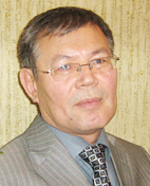 Автор: Ләззат БИЛАН